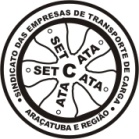 Sindicato das Empresas de Transporte de Cargas de Araçatuba e RegiãoANTTResolução 4.799 de 27 de Julho de 2015Contrato social registrado na Junta Comercial, tendo o transporte rodoviário de cargas como atividade econômica.Cartão CNPJ da empresa e das filiais (caso houver) contendo como atividade o Transporte Rod. de carga OU uma das seguintes atividades (verificar CNAE)2910-7/01 	Fabricação de automóveis, caminhões e utilitários.2920-4/01	Fabricação de caminhões e ônibus.23-1/01	Fabricação de cabines, carrocerias e reboques para caminhões.	4511-1/04	Comércio por atacado de caminhões novos e usados.4930-2/01	Transp. Rod. de carga, exceto produtos perigosos e mudanças 4930-2/02	Transp. Rod. de carga, exceto produtos perigosos, e mudanças intermunicipal, interestadual e internacional.4930-2/03	Transporte rodoviário de produtos perigosos.4930-2/04	Transporte rodoviário de mudanças.5229-0/02	Serviço de reboque de veículos.5250-8/05	Operador de transporte multimodal OTM.7719-5/99	Locação de outros meios de transp.8012-5/99	Atividade de transportes de valor.CADESP (inscrição Estadual), Cópia do CPF e RG OU CNH do dono da empresa; e sócios (se houver).Comprovante de experiência de Responsável Técnico.Cópia do documento dos veículos, NÃO PODE SER DOCUMENTO VENCIDO, categoria ALUGUEL (não pode ser recibo). Em caso de veículos ARRENDADOS é necessário CERTIDÃO DE COMODATO feita pelo DETRAN. Informação de Tara de todos os veículos (peso líquido do veículo)Pagamento da Taxas para inclusão e recadastramento dos veículos (o boleto deve ser pago ao menos UM DIA ANTES do processo ser feito)R$ 245,00 – automotorR$ 170,00 – implementos (reboques, semi-reboques)Comprovante guia sindical paga ou Consulta Optante Simples NacionalObs.: Caso empresário/sócio não puder comparecer para realização do processo é necessário que o procurador traga uma PROCURAÇÃO assinada pelo responsável da empresa e reconhecida firma em cartório.DOCUMENTOS NECESSARIOS PARA INCLUSAO E EXCLUSAO DE VEICULOS NO RNTRC.Cartão do CNPJ do transportador.Contrato Social / Alteração (Original para conferência) / cópiaProcuração (com firma reconhecida da assinatura) ou Sócio/Diretor (copia do contrato social.)Copia simples do CPF do responsável pela informaçãoCopia do documento de rodagem comprovando a propriedade do veículo, categoria aluguel (nos casos de arrendamento, comodato e locação, apresentar certidão de contrato de comodato expedido pelo DETRAN).Obs.: Anotar a TARA, (peso liquido do veiculo), no verso da copia e assinar.AGENDE SEU HORÁRIO PELO FONE:(18) 3641-1546		 (18) 3642-5099		 (18) 3643-5367.